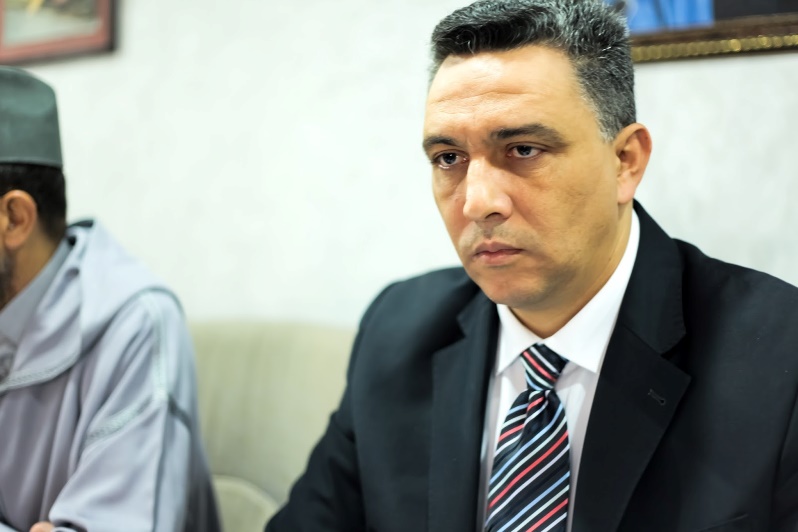 الأستاذ الدكتور مولاي يوسف الإدريسيمدير مختبر تحليل الخطاب وأنساق المعارف، جامعة القاضي عياض، المغرب.http://youssefelidrissi.blogspot.com/